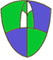 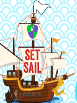 The focus for this term will be:Literacy and English:Reading – Analysing a text using Bloom’s Questions.Starting to think of our own questions about a text.Reflective reading tasks focusing on both fiction and non-fiction texts.Writing – Continuing to use VCOP during writing tasks.Using adjectives, nouns, verbs and adverbs to make our writing interesting.Using alliteration, metaphors and similes in poetry and imaginative writing tasks.Creating information PostersTalking & Listening – Learning lines and songs for both class assembly and Nativity play.Numeracy and Mathematics:Time – Looking at telling the time from analogue and digital clocks.Estimation and rounding– to the nearest 10 and 100.Addition and Subtraction – looking at the different strategies we can use for numbers to 100.Health and Wellbeing:P.E. – P3 will be completing a sporting course with James Pegg, looking at all the things we need to do to be fit and healthy.Roots of Empathy - We are looking at empathy and developing an understanding for the reasons why others may be feeling certain ways.Interdisciplinary Learning:Children in Need – Enterprise and citizenship focus as children fundraise for the charity within a whole school focus, create information posters, assembly performance. France – continuing to look at life in France such as food, stories and art.Nativity- Looking at the Christmas story, Christmas poetry, Christmas art and crafts as well as our performance as part of the choir and identifying and playing appropriate percussion.Any other information:We will have indoor P.E on both a Monday and Friday until 27th November.  We will then resume our usual schedule of outdoor PE on Wednesday and indoor PE on Friday.  Please unsure appropriate P.E kits are in school.